О создании межведомственнойкомиссии Администрации Еловскогомуниципального округа Пермскогокрая по признанию помещенияжилым помещением, жилогопомещения непригодным дляпроживания, многоквартирного дома аварийным и подлежащимсносу или реконструкции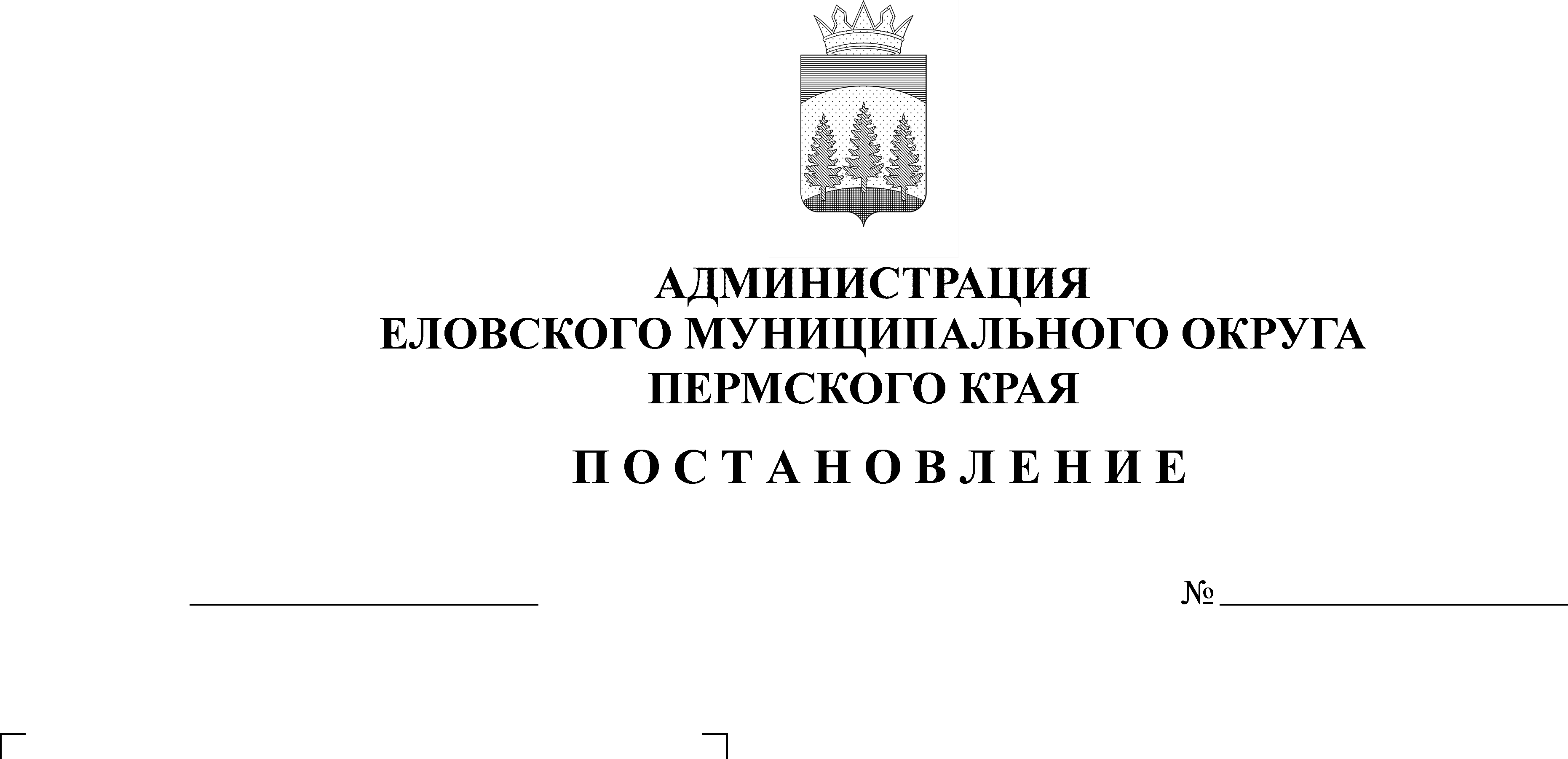 В соответствии со статьей 16 Федерального закона от 06 октября 2003 г. № 131-ФЗ «Об общих принципах организации местного самоуправления в Российской Федерации», статьи 15 Жилищного кодекса Российской Федерации, Положением о признании помещения жилым помещением, жилого помещения непригодным для проживания, многоквартирного дома аварийным и подлежащим сносу или реконструкции, садового дома жилым домом и жилого дома садовым домом, утвержденного постановлением Правительства Российской Федерации от 28 января 2006 г. № 47, Администрация Еловского муниципального округа Пермского края ПОСТАНОВЛЯЕТ:1. Создать межведомственную комиссию Администрации Еловского муниципального округа Пермского края по признанию помещения жилым помещением, жилого помещения непригодным для проживания, многоквартирного дома аварийным и подлежащим сносу или реконструкции.2. Утвердить прилагаемые:2.1. Положение о межведомственной комиссии Администрации Еловского муниципального округа Пермского края по признанию помещения жилым помещением, жилого помещения непригодным для проживания, многоквартирного дома аварийным и подлежащим сносу или реконструкции.2.2. Состав комиссии Администрации Еловского муниципального округа Пермского края по признанию помещения жилым помещением, жилого помещения непригодным для проживания, многоквартирного дома аварийным и подлежащим сносу или реконструкции.3. Признать утратившим силу:Постановление администрации Еловского сельского поселения от 04 октября 2016 г. № 441 «О межведомственной комиссии по признанию помещения жилым помещением, жилого помещения непригодным для проживания, многоквартирного дома аварийным и подлежащим сносу или реконструкции».Постановление администрации Брюховского сельского поселения от 23 апреля 2018 г. № 39-п «О межведомственной комиссии по признанию помещения жилым помещением, жилого помещения непригодным для проживания, многоквартирного дома аварийным и подлежащим сносу или реконструкции».Постановление администрации Дубровского сельского поселения от 11 февраля 2019 г. № 8-п «О межведомственной комиссии по признанию помещения жилым помещением, жилого помещения непригодным для проживания, многоквартирного дома аварийным и подлежащим сносу или реконструкции».Постановление администрации Малоусинского сельского поселения от 05 апреля 2019 г. № 23-п «О межведомственной комиссии по признанию помещения жилым помещением, жилого помещения непригодным для проживания, многоквартирного дома аварийным и подлежащим сносу или реконструкции».Постановление администрации Еловского муниципального района от 20 декабря 2019 г. № 427 «О внесении изменений в состав межведомственной комиссии по признанию помещения жилым помещением, жилого помещения непригодным для проживания, многоквартирного дома аварийным и подлежащим сносу или реконструкции, утвержденный постановлением администрации Еловского сельского поселения от 04 октября 2016 г. № 441».4. Настоящее Постановление обнародовать на официальном сайте газеты «Искра Прикамья» и на официальном сайте Еловского муниципального округа Пермского края.5. Настоящее Постановление вступает в силу со дня его обнародования.6. Контроль за исполнением Постановления возложить на заместителя главы администрации Еловского муниципального округа по развитию инфраструктуры.Глава муниципального округа -глава администрации Еловскогомуниципального округа Пермского края                                           А.А. ЧечкинУТВЕРЖДЕН0 Постановлением Администрации Еловскогомуниципального округа Пермского краяот 17.05.2021 № 220-пПОЛОЖЕНИЕо межведомственной комиссии Администрации Еловскогомуниципального округа Пермского края по признанию помещенияжилым помещением, жилого помещения непригодным для проживания, многоквартирного дома аварийным и подлежащим сносу или реконструкцииI. Общие положения1.1. Настоящее Положение о межведомственной комиссии по признанию помещения жилым помещением, жилого помещения непригодным для проживания и многоквартирного дома аварийным и подлежащим сносу или реконструкции (далее - Положение), устанавливает порядок организации работы межведомственной комиссии по признанию муниципальных и частных жилых помещений, расположенных на территории Еловского муниципального округа Пермского края, непригодными для проживания граждан, по признанию помещений соответствующими требованиям, предъявляемым к жилым помещениям, а также по признанию многоквартирных домов аварийными и подлежащими сносу или реконструкции (далее - Комиссия).1.2. Комиссия в своей деятельности руководствуется Конституцией Российской Федерации, федеральными законами, актами Президента Российской Федерации и Правительства Российской Федерации, Положением о признании помещения жилым помещением, жилого помещения непригодным для проживания и многоквартирного дома аварийным и подлежащим сносу или реконструкции, садового дома жилым домом и жилого дома садовым домом, утвержденным постановлением Правительства Российской Федерации от 28 января 2006 г. № 47 (далее – Постановление № 47), Уставом Еловского муниципального округа Пермского края, а также настоящим Положением.II. Основные задачи и права Комиссии2.1. Задачей Комиссии является оценка и обследование помещения в целях признания его жилым помещением, жилого помещения пригодным (непригодным) для постоянного проживания граждан, а также многоквартирного дома в части выявления основания для признания его аварийным и подлежащим сносу или реконструкции, на предмет соответствия указанных помещений и дома установленным требованиям.2.2. Комиссия имеет право:2.2.1. определять перечень документов (заключения (акты) соответствующих органов государственного надзора (контроля), заключение проектно-изыскательской организации по результатам обследования элементов ограждающих и несущих конструкций жилого помещения), необходимых для принятия решения о признании жилого помещения соответствующим (не соответствующим) установленным требованиям;2.2.2. определять состав привлекаемых экспертов, в установленном порядке аттестованных на право подготовки заключений экспертизы проектной документации и (или) результатов инженерных изысканий, исходя из причин, по которым жилое помещение может быть признано нежилым, либо для оценки возможности признания пригодным для проживания реконструированного ранее нежилого помещения;2.2.3. 	назначать дополнительные обследования жилых помещений и испытания;2.2.4. осуществлять контроль за исполнением решений Комиссии;2.2.5. 	принимать решения в пределах своей компетенции;2.2.6. 	рассматривать иные вопросы, отнесенные к сфере деятельности Комиссии.2.3. Комиссия на основании межведомственных запросов с использованием единой системы межведомственного электронного взаимодействия и подключаемых к ней региональных систем межведомственного электронного взаимодействия имеет право получать, в том числе, в электронной форме:2.3.1. сведения из Единого государственного реестра недвижимости;2.3.2. технический паспорт жилого помещения, а для нежилых помещений - технический план;2.3.3. заключения (акты) соответствующих органов государственного надзора (контроля) в случае, если представление указанных документов признано необходимым для принятия решения о признании жилого помещения соответствующим (не соответствующим) установленным требованиям.III. Организация деятельности Комиссии3.1. Персональный состав Комиссии утверждается Постановлением Администрации Еловского муниципального округа Пермского края.3.2. В состав Комиссии включаются представители Администрации Еловского муниципального округа Пермского края, органов, уполномоченных на проведение государственного контроля и надзора в сферах санитарно-эпидемиологической, пожарной, экологической и иной безопасности, защиты прав потребителей и благополучия человека. В случае необходимости в состав Комиссии включаются представители органов архитектуры, градостроительства и соответствующих организаций, эксперты, в установленном порядке аттестованные на право подготовки заключений экспертизы проектной документации и (или) результатов инженерных изысканий. К работе в Комиссии привлекается с правом совещательного голоса собственник жилого помещения (уполномоченное им лицо).3.3. Председатель Комиссии:3.3.1. осуществляет общее руководство, определяет место и время проведения заседаний, утверждает повестку дня заседаний Комиссии;3.3.2. дает поручения членам Комиссии;3.3.3. обеспечивает контроль за исполнением решений Комиссии;3.3.4. вносит предложения по изменению состава Комиссии.3.4. В случае отсутствия председателя Комиссии его обязанности исполняет заместитель председателя комиссии.3.5. Секретарь Комиссии обеспечивает:3.5.1. прием заявлений и прилагаемых к ним документов, их регистрацию; 3.5.2. формирование повестки заседания Комиссии;3.5.3. комплектацию материалов для проведения заседания Комиссии; 3.5.4. информирование членов Комиссии о времени и месте проведения заседания Комиссии не позднее 7 дней до заседания;3.5.5. оформление протокола заседания Комиссии, выписок из протокола, актов обследования помещения, заключения Комиссии;3.5.6. направление решений Комиссии заявителю.3.6. В случае отсутствия секретаря Комиссии его обязанности исполняет другой член Комиссии по решению председателя Комиссии.3.7. Заседания Комиссии проводятся председателем Комиссии или заместителем председателя Комиссии по мере необходимости. О месте, дате и времени проведения заседания Комиссии, члены Комиссии уведомляются телефонограммой либо факсограммой. Заявитель, собственник жилого помещения уведомляется путем направления заказного письма либо телефонограммы не позднее чем за 3 дня до назначенной даты.3.8. Основанием проведения заседания Комиссии для рассмотрения вопроса о пригодности (непригодности) жилого помещения для проживания и признания многоквартирного дома аварийным и подлежащим сносу или реконструкции, является заявление собственника жилого помещения (правообладателя) или заявление гражданина (нанимателя) либо заключение органов, уполномоченных на проведение государственного контроля и надзора, по вопросам, отнесенным к его компетенции (далее - Заявитель).3.9. Для рассмотрения вопроса о пригодности (непригодности) помещения для проживания и признания многоквартирного дома аварийным Заявитель представляет в Комиссию по месту нахождения жилого помещения следующие документы:3.9.1. заявление о признании помещения жилым помещением или жилого помещения непригодным для проживания и (или) многоквартирного дома аварийным и подлежащим сносу или реконструкции;3.9.2. копии правоустанавливающих документов на жилое помещение, право на которое не зарегистрировано в Едином государственном реестре недвижимости;3.9.3. в отношении нежилого помещения для признания его в дальнейшем жилым помещением - проект реконструкции нежилого помещения;3.9.4. заключение специализированной организации, проводившей обследование многоквартирного дома, в случае постановки вопроса о признании многоквартирного дома аварийным и подлежащим сносу или реконструкции;3.9.5. заключение специализированой организации по результатам обследования элементов ограждающих и несущих конструкций жилого помещения, в случае, если предоставление такого заключения является необходимым для принятия решения о признании жилого помещения соответствующим (не соответствующим) установленным требованиям;3.9.6. заявления, письма, жалобы граждан на неудовлетворительные условия проживания, по усмотрению Заявителя.Заявитель вправе представить заявление и прилагаемые к нему документы на бумажном носителе лично или посредством почтового отправления с уведомлением о вручении либо в форме электронных документов с использованием федеральной государственной информационной системы «Единый портал государственных и муниципальных услуг (функций)» (далее - Единый портал), регионального портала государственных и муниципальных услуг (при его наличии) или посредством многофункционального центра предоставления государственных и муниципальных услуг.Заявление, подаваемое в форме электронного документа, подписывается заявителем простой электронной подписью, а прилагаемые к нему электронные документы должны быть подписаны должностными лицами органов (организаций), выдавших эти документы, усиленной квалифицированной электронной подписью (если законодательством Российской Федерации для подписания таких документов не установлен иной вид электронной подписи).Заявитель вправе представить в Комиссию указанные в пункте 2.3. настоящего Положения документы и информацию по своей инициативе.3.10. Комиссия рассматривает поступившее заявление или заключение органа, государственного контроля (надзора) или заключение экспертизы жилого помещения, в течение 30 календарных дней с даты регистрации, а сводный перечень объектов (жилых помещений) или поступившее заявление собственника, право обладателя или нанимателя жилого помещения, которое получило повреждение в результате чрезвычайной ситуации и при этом не включено в сводный перечень объектов (жилых помещений) в течение 20 календарных дней с даты регистрации и принимает решение (в виде заключения), указанное в пункте 3.11 настоящего Положения, либо решение о проведении дополнительного обследования оцениваемого помещения. В ходе работы Комиссия вправе назначить дополнительные обследования и испытания, результаты которых приобщаются к документам, ранее представленным на рассмотрение комиссии в соответствии с пунктом 3.10 настоящего Положения.В случае непредставления заявителем документов, предусмотренных пунктом 3.9. настоящего Положения, и невозможности их истребования на основании межведомственных запросов с использованием единой системы межведомственного электронного взаимодействия и подключаемых к ней региональных систем межведомственного электронного взаимодействия Комиссия возвращает без рассмотрения заявление и соответствующие документы в течение 15 календарных дней со дня истечения срока, предусмотренного абзацем первым настоящего пункта.3.11. По результатам работы Комиссия принимает одно из следующих решений об оценке соответствия помещений и многоквартирных домов установленным требованиям:3.11.1. о соответствии помещения требованиям, предъявляемым к жилому помещению, и его пригодности для проживания;3.11.2. о выявлении оснований для признания помещения подлежащим капитальному ремонту, реконструкции или перепланировке (при необходимости с технико-экономическим обоснованием) с целью приведения утраченных в процессе эксплуатации характеристик жилого помещения в соответствие с установленными требованиями;3.11.3. о выявлении оснований для признания помещения непригодным для проживания;3.11.4. о выявлении оснований для признания многоквартирного дома аварийным и подлежащим реконструкции;3.11.5. о выявлении оснований для признания 	многоквартирного дома аварийным и подлежащим сносу;3.11.6. об отсутствии оснований для признания многоквартирного дома аварийным и подлежащим сносу или реконструкции;3.12. Комиссия при наличии обращения собственника помещения принимает решение о признании частных жилых помещений, находящихся на территории Еловского муниципального округа Пермского края, пригодными (непригодными) для проживания граждан на основании соответствующего заключения комиссии.3.13. Решение принимается большинством голосов членов Комиссии и оформляется в виде заключения по форме согласно приложению 1 к Постановлению № 47 в 3 экземплярах с указанием соответствующих оснований принятия решения. Если число голосов «за» и «против» при принятии решения равно, решающим является голос председателя Комиссии. В случае несогласия с принятым решением члены Комиссии могут выразить свое особое мнение в письменной форме и приложить его к заключению.3.14. В случае обследования помещения Комиссия составляет в 3 экземплярах акт обследования помещения по форме согласно приложению 2 к Постановлению № 47.3.15. На основании полученного заключения Администрация Еловского муниципального округа Пермского края в течение 30 календарных дней со дня получения заключения в установленном порядке принимает, а в случае обследования жилых помещений, получивших повреждения в результате чрезвычайной ситуации, в течении 10 календарных дней со дня получения заключения принимает в установленном порядке решения, предусмотренное абзацем 7 пункта 7 Постановлению № 47 и издает постановление с указанием о дальнейшем использовании помещения, сроках отселения физических и юридических лиц в случае признания дома аварийным и подлежащим сносу или реконструкции или о признании необходимости проведения ремонтно-восстановительных работ.3.16. Комиссия в 5-дневный срок со дня принятия решения, предусмотренного пунктом 3.11. настоящего Положения, направляет в письменной или электронной форме с использованием информационно-телекоммуникационных сетей общего пользования, в том числе информационно-телекоммуникационной сети «Интернет», включая Единый портал или региональный портал государственных и муниципальных услуг (при его наличии), по 1 экземпляру постановления и заключения Комиссии Заявителю.3.17. В случае выявления оснований для признания жилого помещения непригодным для проживания вследствие наличия вредного воздействия факторов среды обитания, представляющих особую опасность для жизни и здоровья человека, либо представляющих угрозу разрушения здания по причине его аварийного состояния решение, предусмотренное пунктом 3.11. настоящего Положения, направляется собственнику жилья или Заявителю не позднее рабочего дня, следующего за днем оформления решения.3.18. В случае проведения капитального ремонта, реконструкции или перепланировки жилого помещения в соответствии с решением, принятым на основании пункта 3.11. настоящего Положения, Комиссия в месячный срок после уведомления собственника жилого помещения (уполномоченного лица) об их завершении проводит осмотр жилого помещения, составляет акт обследования и принимает соответствующее решение, которое доводит до заинтересованных лиц.3.19. Для инвалидов и других маломобильных групп населения, пользующихся в связи с заболеванием креслами-колясками, отдельные занимаемые ими жилые помещения (квартира, комната) по заявлению граждан и на основании представления соответствующих медицинских документов могут быть признаны Комиссией непригодными для проживания граждан и членов их семей. Комиссия оформляет в 3 экземплярах заключение о признании жилого помещения непригодным для проживания указанных граждан по форме согласно приложению № 1 к Положению № 47 в 5-дневный срок направляет один экземпляр в Администрацию Еловского муниципального округа Пермского края, второй экземпляр Заявителю (3 экземпляр остается в деле, сформированном Комиссией).IV. Права и обязанности Комиссии4.1. Члены Комиссии вправе:4.1.1. запрашивать информацию у секретаря Комиссии по вопросам, относящимся к деятельности Комиссии;4.1.2. принимать участие в подготовке вопросов, выносимых на рассмотрение Комиссии;4.1.3. в случае несогласия с принятым Комиссией решением выразить свое особое мнение в письменной форме для приложения его к заключению.4.2. Члены Комиссии обязаны:4.2.1. присутствовать на заседаниях Комиссии;4.2.2. соблюдать конфиденциальность информации, не подлежащей разглашению и ставшей им известной в процессе работы Комиссии;4.2.3. выполнять поручения председателя Комиссии;4.2.4. в случае невозможности присутствовать на заседании Комиссии заблаговременно в письменной форме извещать об этом секретаря Комиссии.УТВЕРЖДЕН Постановлением Администрации Еловскогомуниципального округа Пермского краяот 17.05.2021 № 220-пСОСТАВмежведомственной комиссии Администрации Еловскогомуниципального округа Пермского края по признанию помещенияжилым помещением, жилого помещения непригодным для проживания и многоквартирного дома аварийным и подлежащим сносу или реконструкцииКустов Е.В.- заместитель главы администрации Еловского муниципального округа по развитию инфраструктуры, председатель комиссии;Пьянзин М.В.- заместитель заведующего отделом развития инфраструктуры и благоустройства Администрации Еловского муниципального округа Пермского края, заместитель председателя комиссии;Масленников С.Н.- главный специалист отдела развития инфраструктуры и благоустройства Администрации Еловского муниципального округа Пермского края, секретарь комиссии.Члены комиссии:Инспекция  государственного жилищного надзора Пермского края - представитель (по согласованию);Государственное унитарное предприятие "Центр технической инвентаризации Пермского края", Осинский филиал - представитель (по согласованию); 11 Отдел надзорной деятельности и профилактической работы по Чайковскому городскому округу и Еловскому муниципальному району управления надзорной деятельности и профилактической работы Главного управления - представитель (по согласованию);МЧС России по Пермскому краю - представитель (по согласованию);Территориальный отдел управления Роспотребнадзора по Пермскому краю - представитель (по согласованию).Инспекция  государственного жилищного надзора Пермского края - представитель (по согласованию);Государственное унитарное предприятие "Центр технической инвентаризации Пермского края", Осинский филиал - представитель (по согласованию); 11 Отдел надзорной деятельности и профилактической работы по Чайковскому городскому округу и Еловскому муниципальному району управления надзорной деятельности и профилактической работы Главного управления - представитель (по согласованию);МЧС России по Пермскому краю - представитель (по согласованию);Территориальный отдел управления Роспотребнадзора по Пермскому краю - представитель (по согласованию).